ЗАЯВКА УЧАСТНИКА КОНФЕРЕНЦИИ«ОТРАЖЕНИЕ БИО-, ГЕО-, АНТРОПОСФЕРНЫХ ВЗАИМОДЕЙСТВИЙ В ПОЧВАХ И ПОЧВЕННОМ ПОКРОВЕ» 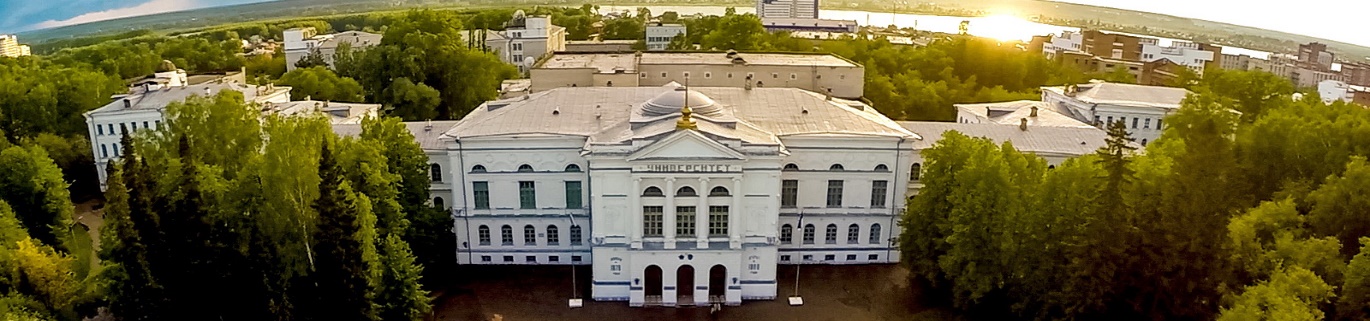 * Заявка на каждого автора статьи оформляется отдельно, но все заявки вкладываются в один файл, который необходимо назвать по фамилии первого автора.Ф.И.О. автора (полностью)Место работы (должность) / учебы (специальность, курс)Ученая степень, званиеАдрес учреждения (места работы), телефон/факсПочтовый адрес, по которому может быть выслан сборникE-mail автораЖелаемая форма участия (очное, заочное)Название докладаНаправление работы конференцииУчастие в научно-полевой экскурсии